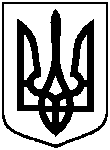 СУМСЬКА МІСЬКА ВІЙСЬКОВА АДМІНІСТРАЦІЯСУМСЬКОГО РАЙОНУ СУМСЬКОЇ ОБЛАСТІНАКАЗ26.02.2024		                  м. Суми		          № 68-СМР Розглянувши звернення Обласного комунального закладу «Сумське обласне бюро судово-медичної експертизи» від 09 лютого  2024 року                            № 01-21/63, беручи до уваги рекомендації постійної комісії з питань законності, взаємодії з правоохоронними органами, запобігання та протидії корупції, місцевого самоврядування, регламенту, депутатської діяльності та етики, з питань майна комунальної власності та приватизації Сумської міської ради (протокол від 21 лютого 2024 року № 42),  керуючись пунктом 12 частини 2 та пунктом 8 частини 6 статті 15 Закону України «Про правовий режим воєнного стану»НАКАЗУЮ:1. Передати  на баланс Управлінню комунального майна Сумської міської ради майно комунальної власності Сумської міської територіальної громади, зазначене в додатку до цього наказу.2. Управлінню комунального майна Сумської міської ради (Дмитренко Сергій) прийняти на баланс майно, зазначене в додатку до цього наказу, у порядку, визначеному чинними нормативно-правовими актами.3. Організацію виконання цього наказу покласти на начальника Управління комунального майна Сумської міської ради                                         Дмитренка Сергія4. Контроль за виконанням цього наказу залишаю за собою.Начальник                                                    		              Олексій ДРОЗДЕНКОПро передачу на баланс Управлінню комунального майна  Сумської міської ради нерухомого майна комунальної власності Сумської міської територіальної громади, розташованого по                                           просп. Перемоги, 111 в м. Суми